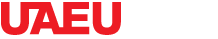 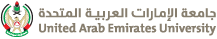 Research Animal RequestDate:Department:   Name of Principal Investigator:Species:Sex:Weight (gm.): Number of animal: Ethical Approval Number:  Name of Coordinator:   Signature:--------------------------------------------------------------------------------* Please return to Animal Facility Controller. “malhaj_ali @uaeu.ac.ae”